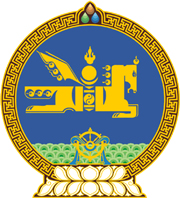 МОНГОЛ УЛСЫН ХУУЛЬ2018 оны 05 сарын 10 өдөр                                                                  Төрийн ордон, Улаанбаатар хотНЭМЭГДСЭН ӨРТГИЙН АЛБАН ТАТВАРААС ЧӨЛӨӨЛӨХ ТУХАЙ	1 дүгээр зүйл.Ойжуулалт, цэцэрлэгжүүлэлт, ойн аж ахуйн арга хэмжээний ажил болон импортоор оруулж байгаа гуалингаас бусад бүх төрлийн түлшний зориулалтын мод, тууш чиглэлийн нимгэн давхаргатай хавтан /OSB/, стандартын дагуу хийгдсэн, угсрахад бэлэн модон барилгын угсармал хийцийг нэмэгдсэн өртгийн албан татвараас 2022 оны 12 дугаар сарын 31-ний өдөр хүртэлх хугацаанд тус тус чөлөөлсүгэй.	2 дугаар зүйл.Энэ хуулийн 1 дүгээр зүйлд заасан ойжуулалт, цэцэрлэгжүүлэлт, ойн аж ахуйн арга хэмжээний ажлын жагсаалт болон импортоор оруулж байгаа барааны жагсаалтыг “Барааг тодорхойлох, кодлох уялдуулсан систем /БТКУС/”-ийн ангиллын дагуу Засгийн газар батална.	3 дугаар зүйл.Энэ хуулийг 2019 оны 01 дүгээр сарын 01-ний өдрөөс эхлэн дагаж мөрдөнө.		МОНГОЛ УЛСЫН 		ИХ ХУРЛЫН ДАРГА					   М.ЭНХБОЛД 